ДЕПАРТАМЕНТ ОБРАЗОВАНИЯ 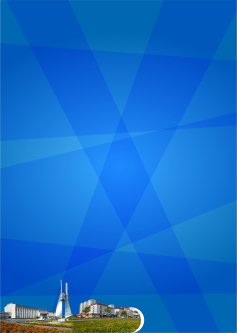 АДМИНИСТРАЦИИ ГОРОДА НИЖНЕВАРТОВСКААВГУСТОВСКОЕ 
ПЕДАГОГИЧЕСКОЕ СОВЕЩАНИЕ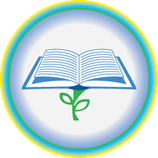 ПРОЕКТ ПРОГРАММЫ секционных заседаний августовского совещания
работников системы образования города НижневартовскаСЕКЦИОННОЕ ЗАСЕДАНИЕНА БАЗЕ РЕСУРСНОГО МЕТОДИЧЕСКОГО ЦЕНТРА (форсайт-центра) «учитель будущего»«МАТЕМАТИКА», «ФИЗИКА», «АСТРОНОМИЯ»Дата, место проведения: 17.09.2019, МБОУ «Лицей»Тема заседания: «Педагогический опыт: передовые практики подготовки к ОГЭ и ЕГЭ»Руководитель секции: Морозенко Ольга Ивановна, директор МБОУ «Лицей»Кураторы секции: Харитонова Жанна Юрьевна, методист МАУ города Нижневартовска «Центр развития образования»Категория участников: учителя математики, физики, астрономии общеобразовательных организаций города«ИНФОРМАТИКА и ИКТ»Дата, место проведения: 27.09.2019, МБОУ «Лицей №2»Тема заседания: «Современные тренды в образовании. Компетенции XXI века»Руководитель секции: Коробейникова Елена Валерьевна, заместитель директора по учебной работе МБОУ «Лицей №2»Кураторы секции: Брант Алена Викторовна, методист МАУ г. Нижневартовска «Центр развития образования»Категория участников: учителя информатики общеобразовательных организаций города«БИОЛОГИЯ», «ЭКОЛОГИЯ», «ХИМИЯ»Дата, место проведения:17.09.2019, МБОУ «Средняя школа №13»Тема заседания: «Актуальные вопросы преподавания биологии, экологии, химии как ориентир развития естественнонаучного образования»Руководитель секции: Корнилова Татьяна Николаевна, директор МБОУ «Средняя школа №13»Куратор секции: Мухина Наталья Юрьевна, заведующий отделом МАУ                   г. Нижневартовска «Центр развития образования»Категория участников: учителя химии, биологии, экологии общеобразовательных организаций города«РУССКИЙ ЯЗЫК», «ЛИТЕРАТУРА»Дата, место проведения: 12.09.2019, МБОУ «Гимназия №1»Тема заседания: «Эффективные практики повышения качества образования. Опыт, проблемы, перспективы»Руководитель секции: Козлова Ольга Петровна, директор МБОУ «Гимназия №1»Кураторы секции: Добышева Галина Викторовна, заведующий отделом МАУ       г. Нижневартовска «Центр развития образования»Категория участников: заместители директоров, методисты, учителя русского языка и литературы общеобразовательных организаций города«ИНОСТРАННЫЕ ЯЗЫКИ»Дата, место проведения: 26.09.2019г, МБОУ «СШ№23 с УИИЯ» Тема заседания: Музейная педагогика. Страноведение. Медиатека.Руководитель секции: Хабибуллина Фанзира Фоатовна, учитель немецкого и французского языков. Кураторы секции: Шитова Ольга Вениаминовна, учитель английского, немецкого и французского языков. Полуэктова Анна Владимировна, учитель французского языка, лингвист. Категория участников: учителя иностранных языков«ИСТОРИЯ», «ОБЩЕСТВОЗНАНИЕ», «ГЕОГРАФИЯ», «МХК»Дата, место проведения: 27.09.2019, МБОУ «Средняя школа № 42»Тема заседания: «Нижневартовск. Образование. Стратегия 2024»Руководитель секции:  Гасымова Галина Александровна, директор МБОУ «Средняя школа №42»Категория участников:  учителя истории, обществознания, географии общеобразовательных организаций города«ЭКОНОМИКА»Дата, место проведения:  12.09.2019, МБОУ «Средняя школа №43»Тема заседания: «Нижневартовск. Образование. Стратегия 2024»Руководитель секции: Морозова Илона Юрьевна, директор МБОУ «Средняя школа №43»Категория участников: учителя экономики общеобразовательных организаций города«ИЗОБРАЗИТЕЛЬНОЕ ИСКУССТВО. МУЗЫКА»Дата, место проведения: 27.09.2019, МБОУ «СШ №31 с углубленным изучением предметов художественно-эстетического профиля». Тема заседания: «Эффективные практики повышения качества образования. Опыт, проблемы, перспективы»Руководитель секции: Туренко Елена Валерьевна, директор МБОУ «СШ №31 с УИПХЭП» Кураторы секции: Рудько Галина Григорьевна, заместитель директора МБОУ «СШ №31 с УИПХЭП»Категория участников: учителя изобразительного искусства, музыки общеобразовательных организаций города«Физическая культура»Дата, место проведения: 26.09.2019, МБОУ «Средняя школа №8»Тема заседания: «Актуальные вопросы методики преподавания игровых видов спорта в школе»Руководитель секции: Серебренникова Оксана Сергеевна, МБОУ «Средняя школа №8»Кураторы секции: Радцева Ярослава Юрьевна, методист МАУ г. Нижневартовска «Центр развития образования» Категория участников: учителя физической культуры общеобразовательных организаций города«Основы безопасности жизнедеятельности»Дата, место проведения:  20.09.2019, МБОУ «Средняя школа №5»Тема заседания: «Качество образования как  одно из приоритетных направлений в формировании познавательного интереса учащихся в курсе «ОБЖ» на основе внедрения современных  педагогических технологий»Руководитель секции: Флерко Николай Николаевич, директор МБОУ «Средняя школа № 5»Кураторы секции: Радцева Ярослава Юрьевна, методист МАУ г. Нижневартовска «Центр развития образования»Категория участников: преподаватели-организаторы ОБЖ, заместители директора по безопасности общеобразовательных организаций города«Технология»Дата, место проведения: 18.09.2019, МБОУ «Средняя школа №13»Тема заседания: «Инновационная концепция преподавания предмета «Технология» в рамках национального проекта «Образование»Руководитель секции: Корнилова Татьяна Николаевна, директор МБОУ «Средняя школа №13»Кураторы секции: Чаусова Елена Валерьевна, директор МАУ г.Нижневартовска «Центр развития образования»Категория участников: учителя технологии, педагоги дополнительного образования детей общеобразовательных организаций и организаций дополнительного образования«Учителя начальных классов, воспитатели ГПД»Дата, место проведения:  19.09.2019, МБОУ «Средняя школа №15»Тема заседания: «Информационно-образовательная среда – важнейший компонент новой системы образования»Руководитель секции: Князева Светлана Геннадьевна, директор МБОУ «Средняя школа №15» Категория участников: учителя начальных классов; воспитатели ГПД общеобразовательных организаций города«БИБЛИОТЕКАРИ»Дата, место проведения:  27.09.2019, МАУ города Нижневартовска «ЦРО».Тема заседания: «О реализации Концепции развития школьных информационно-библиотечных центров»Руководитель секции: Долба Ирина Александровна, директор МБОУ «СШ №34»Категория участников: сотрудники библиотек образовательных организаций города НижневартовскаСЕКЦИОННОЕ ЗАСЕДАНИЕ НА БАЗЕ РЕСУРСНОГО МЕТОДИЧЕСКОГО ЦЕНТРА (форсайт-центра) «форсайт-центры по актуальным направлениям развития системы образования»«ИНКЛЮЗИВНОЕ ОБРАЗОВАНИЕ»Дата, место проведения: 25.09.2019, МБОУ «Средняя школа №11»Тема заседания: «Путь к успеху каждого ребенка: инклюзивное образование в школе»Руководители секции: Абаева Татьяна Казбековна, заместитель директора по УР МБОУ «Средняя школа №11»,Махмутшина Лариса Мавлетяновна, педагог-психолог МБОУ «Средняя школа №15»Куратор секции: Лебедева Ольга Константиновна, исполняющий обязанности заведующего организационно-методическим отделом по работе с обучающимися МАУ г. Нижневартовска «Центр развития образования»Категория участников: педагоги, педагоги-психологи общеобразовательных организаций«ВОСПИТАНИЕ, СОЦИАЛИЗАЦИЯ И ПРОФИЛАКТИКА»Дата, место проведения: 18.09.2019, МБОУ «Средняя школа №12»Тема заседания: «Организация занятости обучающихся в период летних каникул, создание условий для оздоровления, отдыха и личностного развития обучающихся, профилактика правонарушений и безнадзорности в каникулярный период. Анализируем. Строим планы на будущее»Руководители секции: Лещинская Ольга Алексеевна, директор МБОУ «СШ№12»Категория участников: педагогические работники общеобразовательных организаций«Развитие кадетского движения»Дата, место проведения: 26.09.2019, МБОУ «Средняя школа №30 с углубленным изучением отдельных предметов»Тема заседания: «Кадетское движение. Стратегия обновления»Руководитель секции: Азисова Роза Исламовна, заместитель директора по учебной работе МБОУ «Средняя школа №30 с углубленным изучением отдельных предметов»Категория участников: работники образовательных организаций (ДОО, ОО, учреждений дополнительного образования), курирующие вопросы патриотического воспитания (заместитель директора, методисты, педагог-организатор ОБЖ, педагог дополнительного образования и др.) «СИСТЕМА НАСТАВНИЧЕСТВА, ПОДДЕРЖКИ ОБЩЕСТВЕННЫХ ИНИЦИАТИВ И ПРОЕКТОВ В СФЕРЕ ОБРАЗОВАНИЯ»Дата, место проведения:  27.09.2019, МБОУ «Средняя школа № 19»Тема заседания: «Профессиональный рост и карьера учителя. Стратегия 2024»Руководитель секции: Зайцева Лариса Викторовна, директор МБОУ «Средняя школа №19»Кураторы секции: Мухина Наталья Юрьевна, заведующий отделом МАУ г. Нижневартовска «Центр развития образования»Категория участников: педагоги и методисты общеобразовательных организаций города, студенты ФГБОУ ВО «НВГУ»«ЛАБОРАТОРИЯ ДУХОВНО-НРАВСТВЕННОГО РАЗВИТИЯ И ВОСПИТАНИЯ ОБУЧАЮщИХСЯ. СОЦИОКУЛЬТУРНЫЙ КУРС «ИСТОКИ»Дата, место проведения: 26.09.2019, МБОУ «Средняя школа № 10»Тема заседания: «Формирование духовной и нравственной  культуры педагога в рамках преподавания курса «Социокультурные Истоки»Руководитель секции: Жданова Марина Александровна, директор МБОУ «Средняя школа № 10»Категория участников: учителя начальных классов, педагоги-психологи, учителя-предметники, заместители директоров, воспитатели ДОУ«Система наставничества, поддержки общественных инициатив и проектов в сфере добровольчества (волонтёрства)» Дата, место проведения: 19.09.2019, МБОУ «СШ №18» Тема заседания: «Стратегия деятельности форсайт-центра в рамках реализации задач духовно-нравственного воспитания»Руководитель секции: Калиновский Алексей Александрович, директор МБОУ «СШ №18» Кураторы секции: Халикова Виктория Наилевна, методист МАУ                                    г. Нижневартовска «Центр развития образования»Категория участников: заместители руководителя по воспитательной работе, педагоги-организаторы общеобразовательных организаций города«ШАХМАТНОЕ ОБРАЗОВАНИЕ»  Дата, место проведения:  18.09.2019, МБОУ «Средняя школа № 12» Тема заседания: «Программно-методическое обеспечение образовательного процесса в системе шахматного образования»Руководитель секции: Лещинская Ольга Алексеевна, директор МБОУ «СШ № 12»Кураторы секции: Шаравьев Дмитрий Игоревич, заместитель директора МАУ      г. Нижневартовска «Центр развития образования»Категория участников: учителя-предметники, педагоги-организаторы, педагоги дополнительного образования общеобразовательных организаций и учреждений дополнительного образования, подведомственных департаменту образования администрации города, преподающие учебный курс «Шахматы» в системе внеурочной деятельности и дополнительного образования детей (квота не более 2-х представителей от организации)«технопарк: робототехника, моделирование, продуктивное развитие, творчество, исследования»Дата, место проведения: 25.09.2019, МБОУ «Средняя школа №14». Тема заседания: Школьный технопарк в зеркале национального проекта «Образование»Руководитель секции: Полякова Валерия Аркадьевна, директор МБОУ «Средняя школа №14»Кураторы секции: Михайлова Алёна Ивановна, заведующий отделом МАУ г. Нижневартовска «Центр развития образования»Категория участников: учителя-предметники общеобразовательных организаций городаСЕКЦИОННОЕ ЗАСЕДАНИЕНА БАЗЕ РЕСУРСНОГО МЕТОДИЧЕСКОГО ЦЕНТРА (форсайт-центра) «тьютерские форсайт-центры»«Тьюторский центр для методического обеспеченияпедагогов дополнительного образованияи координации деятельности образовательных организаций, реализующих дополнительные общеобразовательные программы технической направленности»Дата, место проведения: 25.09.2019, МАУДО г. Нижневартовска «Центр детского и юношеского технического творчества «Патриот»Тема заседания: «Деятельность форсайт-центра «Тьюторский центр для методического обеспечения педагогов дополнительного образования и координации деятельности образовательных организаций, реализующих дополнительные общеобразовательные программы технической направленности» в свете актуализации стратегии развития системы образования»Руководитель секции: Кадров Фаиль Мансурович, директор МАУДО                          г. Нижневартовска «ЦДиЮТТ «Патриот»Кураторы секции: Ветрова Анджела Викторовна, методист МАУ г. Нижневартовска «Центр развития образования»Категория участников: педагоги дополнительного образования, педагоги-организаторы, заместители директоров по воспитательной работе общеобразовательных учреждений города«ТЬЮТОРСКИЙ ЦЕНТР ДЛЯ МЕТОДИЧЕСКОГО ОБЕСПЕЧЕНИЯ ПЕДАГОГОВ ДОПОЛНИТЕЛЬНОГО ОБРАЗОВАНИЯ И КООРДИНАЦИИ ДЕЯТЕЛЬНОСТИ ОБРАЗОВАТЕЛЬНЫХ ОРГАНИЗАЦИЙ, РЕАЛИЗУЮЩИХ ДОПОЛНИТЕЛЬНЫЕ ОБЩЕОБРАЗОВАТЕЛЬНЫЕ ПРОГРАММЫ ХУДОЖЕСТВЕННОЙ НАПРАВЛЕННОСТИ»Дата, место проведения: 19.09.2019 года, МАУДО г. Нижневартовска «ЦДТ»Тема заседания: «Современная система дополнительного художественного образования: содержание, практика, перспективы»Руководитель секции: Черногалов Анатолий Владимирович, директор МАУДО    г. Нижневартовска «ЦДТ»Кураторы секции: Ветрова Анджела Викторовна, методист МАУ г. Нижневартовска «Центр развития образования»Категория участников: педагоги дополнительного образования, учителя ИЗО, музыки, технологии и учителя начальных классов образовательных организаций городаСЕКЦИОННОЕ ЗАСЕДАНИЕНА БАЗЕ РЕСУРСНОГО МЕТОДИЧЕСКОГО ЦЕНТРА (ФОРСАЙТ-ЦЕНТРА) «Развитие кадрового потенциала образовательной организации»Дата, место проведения: 18.09.2019, МАДОУ г. Нижневартовска ДС №25 «Семицветик».Руководитель секции: Вечипольская Валентина Ивановна, заведующий «МАДОУ г. Нижневартовска ДС №25 «Семицветик»Кураторы секции: Светлана Владимировна Лескова, заместитель директора по методической работе МАУ г. Нижневартовска «Центр развития образования»Категория участников: заместители руководителя дошкольных образовательных организаций«Развитие кадрового потенциала образовательной организации»  Дата, место проведения: 17.09.2019, МАДОУ г. Нижневартовска ДС №80 «Светлячок»Руководитель секции: Краснухина Ольга Владимировна, заведующий МАДОУ        г. Нижневартовска ДС №80 «Светлячок»Кураторы секции: Светлана Владимировна Лескова, заместитель директора по методической работе МАУ г. Нижневартовска «Центр развития образования»Категория участников: педагогические работники дошкольных образовательных организацийСЕКЦИОННОЕ ЗАСЕДАНИЕНА БАЗЕ РЕСУРСНОГО МЕТОДИЧЕСКОГО ЦЕНТРА (ФОРСАЙТ-ЦЕНТРА) «СОХРАНЕНИЕ И УКРЕПЛЕНИЕ ЗДОРОВЬЯ ДОШКОЛЬНИКОВ ЧЕРЕЗ ИСПОЛЬЗОВАНИЕ КОРРЕКЦИОННЫХ И ЗДОРОВЬЕСБЕРЕГАЮЩИХ ТЕХНОЛОГИЙ»Дата, место проведения: 20.09.2019, МАУ г. Нижневартовска «Центр развития образования»Тема заседания: «Сохранение и укрепление здоровья дошкольников через использование коррекционных и здоровьесберегающих технологий»Руководитель секции: Ахтямова Елена Николаевна, заведующий МАДОУ г. Нижневартовска ДС № 77Куратор секции: Шагалеева Дина ДамировнаКатегория участников: педагогические работники дошкольных образовательных организацийСЕКЦИОННОЕ ЗАСЕДАНИЕНА БАЗЕ форсайт-цетра: «современные образовательные технологии, реализация новых методов обучения и воспитания»Дата, место проведения: 20.09.2019г., МАДОУ г. Нижневартовска ДС № 40 «Золотая рыбка»Тема заседания: «Нижневартовск. Образование. Стратегия 2024»Руководитель секции: Осадчая Резида Тагировна, заведующий МАДОУ                          г. Нижневартовска ДС № 40 «Золотая рыбка»Кураторы секции: Лопухова Ольга Владимировна, методист МАУ                                 г. Нижневартовска «Центр развития образования»Категория участников: педагогические работники дошкольных образовательных организацийСЕКЦИОННОЕ ЗАСЕДАНИЕНА БАЗЕ форсайт-цетра: «Перспективные направления развития: новые формы и содержание»Дата, место проведения: 23.09.2019г., МАДОУ г. Нижневартовска ДС №38 «Домовенок»Тема заседания: «Вариативные модели развития процессами одаренности у детей дошкольного возраста: содержание и применение»Руководитель секции: Бондарева Лариса Агзамовна, заведующий МАДОУ                          г. Нижневартовска ДС №38 «Домовенок»Кураторы секции: Халикова Виктория Наилевна, методист МАУ                                 г. Нижневартовска «Центр развития образования»Категория участников: заместители заведующих по ВМР, воспитатели, профильные специалисты, педагоги дополнительного образования.ВремяСодержание деятельности, тема, ФИО выступающего, должность14.30 –14.55Регистрация участников секционного заседанияПЛЕНАРНАЯ ЧАСТЬПЛЕНАРНАЯ ЧАСТЬ15.00 –15.10Приветствие участников заседания, презентация программы. Ознакомление участников секционного заседания с докладом директора департамента образования администрации города Нижневартовска (тезисное изложение), с резолюцией августовского совещания работников системы образования города Нижневартовска.Морозенко Ольга Ивановна, директор МБОУ «Лицей»15.10 –15.20Награждение педагогических работников Благодарственным письмом МАУ г. Нижневартовска «Центр развития образования».Харитонова Жанна Юрьевна, методист МАУ г. Нижневартовска «Центр развития образования»Работа секций Работа секций Секция «Математика» (каб. 304)Секция «Математика» (каб. 304)15.20 –15.5015.50 –16.0016.00 –16.10 Типичные ошибки, выявленные по итогам ЕГЭ -2019.Киртянова Надежда Евгеньевна, преподаватель математики МБОУ «Лицей».Анализ результатов ЕГЭ по математике.Насретдинова Илюза Мугиновна, учитель математики МБОУ «Средняя школа №31 с УИП ХЭП».Анализ результатов ЕГЭ по математике.Роговая Татьяна Яковлевна, учитель математики МБОУ «Средняя школа №43»Секция «Математика» (каб. 306)Секция «Математика» (каб. 306)15.20 –15.5015.50 –16.0016.00 –16.10Типичные ошибки, выявленные по итогам ОГЭ - 2019.Закирова Зиния Аудаховна, учитель математики МБОУ «Средняя школа №9».Анализ результатов ОГЭ по математике.Калугина Наталья Семеновна, учитель математики МБОУ «Средняя школа №31 с УИП ХЭП».Анализ результатов ОГЭ по математике.Шарипова Навия Равиловна, учитель математики МБОУ «Средняя школа №15»Секция «Физика» (каб. 310)Секция «Физика» (каб. 310)15.20 –15.5015.50 –16.00Анализ результатов ОГЭ и ЕГЭ по физике. Якушева Гюзель Насировна, преподаватель физики МБОУ «Лицей».Типичные ошибки, выявленные по итогам ОГЭ и ЕГЭ -2019.Громова Светлана Ивановна, учитель физики МБОУ «Средняя школа№29»16.10 –16.20Анкетирование. Подведение итогов работы, разработка проекта решения секционного заседанияВремяСодержание деятельности, тема, ФИО выступающего, должность14.30–14.55Регистрация участников секционного заседанияПЛЕНАРНАЯ ЧАСТЬПЛЕНАРНАЯ ЧАСТЬ14.55-15.15Приветствие участников заседания, презентация программы. Ознакомление участников секционного заседания с докладом директора департамента образования администрации города Нижневартовска (тезисное изложение), с резолюцией августовского совещания работников системы образования города Нижневартовска.Фарберова Татьяна Романовна, директор МБОУ «Лицей №2»15.15-15.30Ведущие тренды развития образования в XXI веке: индивидуализация, персонализация, персонификация. Хисамова Алла Вячеславовна, заместитель директора по учебной работе  МБОУ «Лицей №2»15.45-16.00Лицей и учреждения профессионального образования: контуры сотрудничества.Коробейникова Елена Валерьевна, заместитель директора по учебной работе  МБОУ «Лицей №2»Работа секций Работа секций Практическая частьСекция IПрактическая частьСекция I16.00-16.25Выстраивание индивидуальной образовательной траектории обучающегося в условиях персонифицированного обучения в курсе «Робототехника».Мамбетов Бейшенбек Талайбекович, учитель физики  МБОУ «Лицей №2»ПРАКТИЧЕСКАЯ ЧАСТЬСекция IIПРАКТИЧЕСКАЯ ЧАСТЬСекция II16.00-16.25Формирование индивидуальной образовательной траектории обучающегося в рамках проектной деятельности (из опыта участия в конкурсах федерального уровня).Глухов Владимир Геннадьевич, учитель информатики  МБОУ «Лицей №2»Подведение итогов работы, разработка проекта решения секционного заседанияВремяСодержание деятельности, тема, ФИО выступающего, должность14.30–15.00Регистрация участников секционного заседанияЗАСЕДАНИЕЗАСЕДАНИЕ15.00-15.10Приветствие участников заседания, презентация программы. Ознакомление участников секционного заседания с докладом директора департамента образования администрации города Нижневартовска (тезисное изложение), с резолюцией августовского совещания работников системы образования           города Нижневартовска.Корнилова Татьяна Николаевна, директор МБОУ «Средняя школа № 13»15.10-15.20Ведущие тренды развития образования в XXI веке: индивидуализация, персонализация, персонификация.Хисамова  Алла Вячеславовна, к.б.н., заместитель директора по УР, учитель химии, биологии МБОУ «Лицей №2»15.20-15.30Актуальные вопросы преподавания биологии на профильном уровне.Соверткова Юлия Владиленовна, учитель биологии МБОУ «Средняя школа № 18»15.30-15.40Экологическое воспитание школьников в рамках внеурочной деятельности.Ветлугина Наталья Ивановна, учитель химии и биологии МБОУ «Средняя школа № 8»15.40-15.50Возможности использования программного обеспечения по биологии в 3D.Колышкина Елена Юрьевна, директор, учитель биологии МБОУ «Средняя школа № 30 с УИОП»15.50-16.00Подведение итогов работы, разработка проекта решения секционного заседанияВремяСодержание деятельности, тема, ФИО выступающего, должность14.00-14.15Регистрация участников секционного заседанияПЛЕНАРНАЯ ЧАСТЬПЛЕНАРНАЯ ЧАСТЬ14.15-14.30Приветствие участников заседания, презентация программы. Ознакомление участников секционного заседания с докладом директора департамента образования администрации города Нижневартовска (тезисное изложение), с резолюцией августовского совещания работников системы образования города Нижневартовска.Козлова Ольга Петровна, директор МБОУ «Гимназия №1»Практическая частьПрактическая часть14.30-14.40Филологический форум Югры - 2019 «Филологическое образование в поликультурном пространстве, как условие формирования информационной культуры человека». Итоги и перспективы. Руднева Светлана Федоровна, учитель русского языка и литературы МБОУ «Гимназия №1»14.40-14.50Тестирование как распространенная форма контроля результативности обучения на уроках русского языка. Салтыкова Юлия Валерьевна, МБОУ «Средняя школа №40»14.50-15.00Эффективность использования онлайн-ресурсов «Решу ЕГЭ» и «Учи.ру» при подготовке к ЕГЭ по русскому языку. Колос Наталья Адольфовна, МБОУ «Средняя школа №40»15.00-15.10Методические рекомендации по оформлению материалов на Грант Президента, как подтверждение высокого уровня качества преподавания в предметной области «Филология: русский язык и литература» (из опыта работы). Миронова Екатерина Владимировна, МБОУ «Гимназия №2»15.10-15.15Подведение итогов работы, разработка проекта решения секционного заседанияВремяСодержание деятельности, тема, ФИО выступающего, должностьСодержание деятельности, тема, ФИО выступающего, должность14.30 – 14.55Регистрация участников секционного заседанияРабота информационно-методической выставкиРегистрация участников секционного заседанияРабота информационно-методической выставкиПЛЕНАРНАЯ ЧАСТЬПЛЕНАРНАЯ ЧАСТЬПЛЕНАРНАЯ ЧАСТЬ15.00 – 15.10 Приветствие участников заседания, презентация программы. Ознакомление участников секционного заседания с докладом директора департамента образования администрации города Нижневартовска (тезисное изложение), с резолюцией августовского совещания работников системы образования г. НижневартовскаТитова Светлана Викторовна, директор МБОУ «СШ№23 с УИИЯ»Приветствие участников заседания, презентация программы. Ознакомление участников секционного заседания с докладом директора департамента образования администрации города Нижневартовска (тезисное изложение), с резолюцией августовского совещания работников системы образования г. НижневартовскаТитова Светлана Викторовна, директор МБОУ «СШ№23 с УИИЯ»15.10 – 16.00Работа секций *Работа секций *Наименование секции 1. «Музейная педагогика».Иностранные языки в живом общении. Модератор: Хабибуллина Фонзира Фоатовна, учитель иностранных языков МБОУ «СШ№23 с УИИЯ», Полуэктова Анна Владимировна, учитель иностранного языка МБОУ «СШ№23 с УИИЯ»Наименование секции 1. «Музейная педагогика».Иностранные языки в живом общении. Модератор: Хабибуллина Фонзира Фоатовна, учитель иностранных языков МБОУ «СШ№23 с УИИЯ», Полуэктова Анна Владимировна, учитель иностранного языка МБОУ «СШ№23 с УИИЯ»Наименование секции 1. «Музейная педагогика».Иностранные языки в живом общении. Модератор: Хабибуллина Фонзира Фоатовна, учитель иностранных языков МБОУ «СШ№23 с УИИЯ», Полуэктова Анна Владимировна, учитель иностранного языка МБОУ «СШ№23 с УИИЯ»Наименование секции 2. «Страноведение».Взаимодействие ОО со станами-носителями мировых культур. Модератор: Шитова Ольга Вениаминовна, Тарасова Людмила МихайловнаНаименование секции 2. «Страноведение».Взаимодействие ОО со станами-носителями мировых культур. Модератор: Шитова Ольга Вениаминовна, Тарасова Людмила МихайловнаНаименование секции 2. «Страноведение».Взаимодействие ОО со станами-носителями мировых культур. Модератор: Шитова Ольга Вениаминовна, Тарасова Людмила МихайловнаСекция 1, 2 . Круглый стол на тему: «Разработка инновационных курсов преподавания иностранных языков». Титова Светлана Викторовна, директор МБОУ «СШ№23 с УИИЯ»Секция 1, 2 . Круглый стол на тему: «Разработка инновационных курсов преподавания иностранных языков». Титова Светлана Викторовна, директор МБОУ «СШ№23 с УИИЯ»Секция 1, 2 . Круглый стол на тему: «Разработка инновационных курсов преподавания иностранных языков». Титова Светлана Викторовна, директор МБОУ «СШ№23 с УИИЯ»16.00 – 16.30Подведение итогов работы, разработка проекта решения секционного заседанияПодведение итогов работы, разработка проекта решения секционного заседанияВремяСодержание деятельности, тема, ФИО выступающего, должность14.30–14.55Регистрация участников секционного заседанияПЛЕНАРНАЯ ЧАСТЬПЛЕНАРНАЯ ЧАСТЬ14.15-14.30Приветствие участников заседания, презентация программы. Ознакомление участников секционного заседания с докладом директора департамента образования администрации города Нижневартовска (тезисное изложение), с резолюцией августовского совещания работников системы образования города Нижневартовска.Гасымова Галина Александровна, директор МБОУ «Средняя школа № 42»секциЯ IСекция учителей истории и обществознаниясекциЯ IСекция учителей истории и обществознания15.00- 15.15Повышение качества образования за счет использованиетехнологии РКМЧП на уроках истории и обществознания.Савельева Алена Владимировна, кандидат исторических наук, доцент, доцент кафедры документоведения и всеобщей истории ФГБОУ ВО «Нижневартовский государственный университет»15.15-15.30Формирование финансовой грамотности в основной школе.Маркина Елена Алексеевна, учитель истории и обществознания МБОУ «Средняя школа №14»ПРАКТИЧЕСКАЯ ЧАСТЬПРАКТИЧЕСКАЯ ЧАСТЬ15.30-15.50Мастер-класс. Блочная система подготовки к ЕГЭ по истории и обществознанию.Конышева Ирина Ивановна, истории и социально-политических дисциплин, кандидат исторических наук ФГБОУ ВО «Нижневартовский государственный университет»	Учитель истории и обществознания МБОУ «СШ№2», преподавател15.50-16.10Педагогическая мастерская «Участие в правопросветительском проекте «Школа правозащитников: учиться и действовать», как  средство  формирования правового сознания школьников».Репьева Елена Александровна, учитель истории и обществознания МБОУ «Средняя школа №42»16.10-16.25Практикум. «Применение SWOT-анализа на уроках обществознания в старшей школе».Колосова Наталья Валерьевна, учитель истории и обществознания МБОУ «Средняя школа №10»	Учитель истории и обществознания МБОУ «СШ№10»16.25-16.35Подведение итогов работы, разработка проекта решения секционного заседанияСЕКЦИЯ IIСЕКЦИЯ УЧИТЕЛЕЙ ГЕОГРАФИИСЕКЦИЯ IIСЕКЦИЯ УЧИТЕЛЕЙ ГЕОГРАФИИ15.00-15.15Создание условий для развития способностей одарённых детей на уроках географии и во внеурочное время.Козелкова Евгения Николаевна, заведующий кафедрой географии, доцент, кандидат географических наук НВГУ15.15-15.30Методические приемы работы с учебником на уроках географии.Яськина Лидия Викторовна, учитель географии МБОУ «Лицей»15.30-15.45Интеллектуальные игры на уроках географии.Павленко Екатерина Александровна, учитель географии МБОУ «Средняя школа №9 с УИОП»15.45-16.00Работа с детьми девиантного поведения на уроках географии.Климова Людмила Александровна, учитель географии МБОУ «Средняя школа №32»ПРАКТИЧЕСКАЯ ЧАСТЬПРАКТИЧЕСКАЯ ЧАСТЬ16.00-16.20Практикум. Что такое собственный бизнес.Оринская Ирина Викторовна, учитель географии МБОУ «Средняя школа №30»16.20-16.40Мастер-класс. Применение интерактивного глобуса на уроках географии.Беседина Анастасия Олеговна, учитель географии МБОУ «Средняя школа №40»16.40-16.50Подведение итогов работы, разработка проекта решения секционного заседанияВремяСодержание деятельности, тема, ФИО выступающего, должность14.30–14.55Регистрация участников секционного заседанияПЛЕНАРНАЯ ЧАСТЬПЛЕНАРНАЯ ЧАСТЬ14.55-15.10Приветствие участников заседания, презентация программы. Ознакомление участников секционного заседания с докладом директора департамента образования администрации города Нижневартовска (тезисное изложение), с резолюцией августовского совещания работников системы образования города НижневартовскаМорозова Илона Юрьевна, директор МБОУ «Средняя школа № 43»Практическая частьПрактическая часть15.10.-15.20Обсуждение концепции преподавания  учебного предмета «Обществознание» в образовательных организациях Российской Федерации, реализующих основные общеобразовательные программы.Мусина Нина Михайловна, заместитель директора МБОУ «Средняя школа № 43»15.20-15.30Проблема преподавания экономики в школе.Конышева Ирина Ивановна, учитель истории и обществознания МБОУ «Средняя школа № 2 - многопрофильная им. Е.И. Куропаткина»15.30.-15.40Финансовая грамотность  учащихся – залог дальнейшей адаптации в жизни молодежи».  Михайлова Полина Маратовна, учитель экономики МБОУ «Средняя школа №11»15.40–16.00Подведение итогов работы, разработка проекта решения секционного заседанияВремяСодержание деятельности, тема, ФИО выступающего, должностьСодержание деятельности, тема, ФИО выступающего, должность14.30–14.55Регистрация участников секционного заседанияРабота информационно-методической выставкиРегистрация участников секционного заседанияРабота информационно-методической выставкиПЛЕНАРНАЯ ЧАСТЬПЛЕНАРНАЯ ЧАСТЬПЛЕНАРНАЯ ЧАСТЬ15.00-15.15Приветствие участников заседания, презентация программы. Ознакомление участников секционного заседания с докладом директора департамента образования администрации города Нижневартовска (тезисное изложение), с резолюцией августовского совещания работников системы образования г. НижневартовскаТуренко Елена Валерьевна, директор МБОУ «СШ№31 с углубленным изучением предметов художественно-эстетического профиля»Приветствие участников заседания, презентация программы. Ознакомление участников секционного заседания с докладом директора департамента образования администрации города Нижневартовска (тезисное изложение), с резолюцией августовского совещания работников системы образования г. НижневартовскаТуренко Елена Валерьевна, директор МБОУ «СШ№31 с углубленным изучением предметов художественно-эстетического профиля»Работа секций *Работа секций *Работа секций *Секция учителей изобразительного искусстваСекция учителей изобразительного искусстваСекция учителей изобразительного искусства15.20-15.40Из опыта работы «Проектирование индивидуальной образовательной траектории обучающегося в рамках художественно- эстетического образования»Набокова Людмила Александровна, учитель изобразительного искусства  МБОУ «СШ №31 с УИПХЭП»Крючкова Татьяна Александровна, учитель изобразительного искусства  МБОУ «СШ №31 с УИПХЭП»Из опыта работы «Проектирование индивидуальной образовательной траектории обучающегося в рамках художественно- эстетического образования»Набокова Людмила Александровна, учитель изобразительного искусства  МБОУ «СШ №31 с УИПХЭП»Крючкова Татьяна Александровна, учитель изобразительного искусства  МБОУ «СШ №31 с УИПХЭП»Практическая частьПрактическая частьПрактическая часть15.40-16.00Мастер- класс «Особенности овладения обучающимися техникой темперы»Семачкина Елена Николаевна, учитель изобразительного искусства МБОУ «СШ №40»Мастер- класс «Особенности овладения обучающимися техникой темперы»Семачкина Елена Николаевна, учитель изобразительного искусства МБОУ «СШ №40»Секция учителей музыкиСекция учителей музыкиСекция учителей музыки15.20-15.4015.20-15.40«Проектирование развивающей образовательной среды в общеобразовательной школе в условиях реализации ФГОС»
Семенюк Татьяна Евгеньевна, учитель музыки  МБОУ «СШ №31 с УИПХЭП»Практическая частьПрактическая частьПрактическая часть15.40-16.00«Проектирование индивидуальной образовательной траектории обучающегося в рамках художественно- эстетического образования»Гареева Алина Ирековна, учитель музыки   МБОУ «СШ №31 с УИПХЭП»«Проектирование индивидуальной образовательной траектории обучающегося в рамках художественно- эстетического образования»Гареева Алина Ирековна, учитель музыки   МБОУ «СШ №31 с УИПХЭП»16.00-16.15Подведение итогов работы, разработка проекта решения секционного заседанияПодведение итогов работы, разработка проекта решения секционного заседанияВремяСодержание деятельности, тема, ФИО выступающего, должностьСодержание деятельности, тема, ФИО выступающего, должность14.45–15.00Регистрация участников секционного заседания Регистрация участников секционного заседания ПЛЕНАРНАЯ ЧАСТЬПЛЕНАРНАЯ ЧАСТЬПЛЕНАРНАЯ ЧАСТЬ15.00-15.10Приветствие участников заседания, презентация программы. Ознакомление участников секционного заседания с докладом директора департамента образования администрации города Нижневартовска (тезисное изложение), с резолюцией августовского совещания работников системы образования города Нижневартовска.Серебренникова Оксана Сергеевна, директор МБОУ «Средняя школа № 8»Приветствие участников заседания, презентация программы. Ознакомление участников секционного заседания с докладом директора департамента образования администрации города Нижневартовска (тезисное изложение), с резолюцией августовского совещания работников системы образования города Нижневартовска.Серебренникова Оксана Сергеевна, директор МБОУ «Средняя школа № 8»Теоретическая частьТеоретическая частьТеоретическая часть15.10-15.20 Новые подходы к организации учебной деятельности на уроках физической культуры.Хайдаршин Руслан Ильдарович, учитель физической культуры МБОУ «Средняя школа №40» Новые подходы к организации учебной деятельности на уроках физической культуры.Хайдаршин Руслан Ильдарович, учитель физической культуры МБОУ «Средняя школа №40»15.20-15.30Правила игры в стритбол.Новиченко Андрей Владимирович, учитель физической культуры МБОУ «Гимназия №1»Правила игры в стритбол.Новиченко Андрей Владимирович, учитель физической культуры МБОУ «Гимназия №1»Практическая частьПрактическая частьПрактическая часть15.30-15.40Ловля и передача мяча в движении при обучении игре в баскетбол.Шустерман Яков Семёнович, учитель физической культуры МБОУ «Средняя школа №8»Ловля и передача мяча в движении при обучении игре в баскетбол.Шустерман Яков Семёнович, учитель физической культуры МБОУ «Средняя школа №8»15.40-15.50Броски мяча в кольцо со средней дистанции после остановки прыжком при обучении игре в баскетбол.Бобров Алексей Федорович, учитель физической культуры МБОУ «Средняя школа №43»Броски мяча в кольцо со средней дистанции после остановки прыжком при обучении игре в баскетбол.Бобров Алексей Федорович, учитель физической культуры МБОУ «Средняя школа №43»15.50-16.00Техника игры в защите (передвижения, защитная стойка, действия защитника против игрока) при обучении игре в баскетбол.Сагдеев Эльдар Ринатович, преподаватель спортивной школы олимпийского резерва по игровым видам спорта им. А. БеляеваТехника игры в защите (передвижения, защитная стойка, действия защитника против игрока) при обучении игре в баскетбол.Сагдеев Эльдар Ринатович, преподаватель спортивной школы олимпийского резерва по игровым видам спорта им. А. Беляева16.00-16.1016.00-16.10Подведение итогов работы, разработка проекта решения секционного заседанияВремяСодержание деятельности, тема, ФИО выступающего, должность13.00–13.30Регистрация участников секционного заседания.Работа информационно-методической выставкиПЛЕНАРНАЯ ЧАСТЬПЛЕНАРНАЯ ЧАСТЬ13.30 -13.40Приветствие участников заседания, презентация программы. Ознакомление участников секционного заседания с докладом директора департамента образования администрации города Нижневартовска (тезисное изложение), с резолюцией августовского совещания работников системы образования города Нижневартовска.Флерко Николай Николаевич, руководитель форсайт-центра,  директор МБОУ «Средняя школа №5».13.40-13.55Преподавание ОБЖ в современных условиях реализации ФГОС.Шитц Алексей Юрьевич, преподаватель-организатор ОБЖ, МБОУ «Средняя школа №17»13.55-14.10Блочно-модульная система преподавания предмета ОБЖ для  обучающихся 10-11-х классов.Бизин Александр Владиславович, преподаватель-организатор ОБЖ, МБОУ «Средняя школа №34»14.10-14.25Нормы сдачи ГТО как элемент организации военных сборов обучающихся 10-х классов.Арсланов Михаил Олегович, преподаватель-организатор ОБЖ, МБОУ «Средняя школа №10»Практическая частьПрактическая часть14.30 -14.55СИЗ. Нормативы. Практикум.Титов Роман Викторович, преподаватель-организатор ОБЖ, МБОУ «Средняя школа №9» с УИОП15.00 - 15.25Мастер-класс  «Строевая подготовка как важный элемент работы с юнармейским отрядом». Кучеренко Сергей Анатольевич, преподаватель-организатор ОБЖ, МБОУ «Средняя школа №5».15.30-15.40Подведение итогов работы, разработка проекта решения секционного заседанияВремяСодержание деятельности, тема, ФИО выступающего, должность14.30–14.55Регистрация участников секционного заседания.Работа информационно-методической выставкиПЛЕНАРНАЯ ЧАСТЬПЛЕНАРНАЯ ЧАСТЬ15.00-15.10Приветствие участников заседания, презентация программы. Ознакомление участников секционного заседания с докладом директора департамента образования администрации города Нижневартовска (тезисное изложение), с резолюцией августовского совещания работников системы образования города Нижневартовска.Корнилова Татьяна Николаевна, директор МБОУ «Средняя школа №13»15.10-15.25О подготовке к региональному этапу всероссийской олимпиады школьников в 2019-2020 учебном году.Гайфуллина Алсу Набихановна, начальник отдела общего образования департамента образования администрации города НижневартовскаРабота секции Работа секции 15.25-15.35Проблемы и перспективы развития технологического образованияБалашова Наталья Владимировна, учитель технологии, МБОУ «Гимназия №2»15.35-16.00Новые возможности предмета технология в эпоху технопредпринимательства. Инструменты проектной и исследовательской деятельности.Аюпова Сажида Аптулсакировна, учитель технологии, МБОУ «Средняя школа №9 с УИОП»Практическая частьПрактическая часть16.00-16.20Мастер-класс «Бизнес и технология», 11 класс, профориентацияАюпова Сажида Аптулсакировна, учитель технологии, МБОУ «Средняя школа №9 с УИОП»16.00-16.10Подведение итогов работы, разработка проекта решения секционного заседанияВремяСодержание деятельности, тема, ФИО выступающего, должностьСодержание деятельности, тема, ФИО выступающего, должность14.30–14.55Регистрация участников секционного заседания.Работа информационно-методической выставкиРегистрация участников секционного заседания.Работа информационно-методической выставкиПЛЕНАРНАЯ ЧАСТЬПЛЕНАРНАЯ ЧАСТЬПЛЕНАРНАЯ ЧАСТЬ15.00 – 15.10Приветствие участников заседания, презентация программы. Ознакомление участников секционного заседания с докладом директора департамента образования администрации города Нижневартовска (тезисное изложение), с резолюцией августовского совещания работников системы образования города Нижневартовска.Князева Светлана Геннадьевна, директор МБОУ «Средняя школа №15»Приветствие участников заседания, презентация программы. Ознакомление участников секционного заседания с докладом директора департамента образования администрации города Нижневартовска (тезисное изложение), с резолюцией августовского совещания работников системы образования города Нижневартовска.Князева Светлана Геннадьевна, директор МБОУ «Средняя школа №15»15.10 – 15.20Обобщение и популяризация опыта работы педагогов образовательных организаций города в рамках работы форсайт-центра – важный компонент новой системы образования.Ануфриева Юлия Сергеевна, заместитель директора по УР МБОУ «Средняя школа № 15»Обобщение и популяризация опыта работы педагогов образовательных организаций города в рамках работы форсайт-центра – важный компонент новой системы образования.Ануфриева Юлия Сергеевна, заместитель директора по УР МБОУ «Средняя школа № 15»Работа секций *Работа секций *Работа секций *Секция IСекция IСекция I15.20 – 15.35Из опыта работы «Учебное разновозрастное сотрудничество как средство формирования УУД». Золотарева Елена Равильевна, учитель начальных классов МБОУ «Средняя школа № 15»Из опыта работы «Учебное разновозрастное сотрудничество как средство формирования УУД». Золотарева Елена Равильевна, учитель начальных классов МБОУ «Средняя школа № 15»15.35 – 15.50Мастер-класс «Организация оценочной деятельности в условиях  реализации ФГОС».Садирова Лариса Александровна, учитель начальных классов МБОУ «Средняя школа № 15»Мастер-класс «Организация оценочной деятельности в условиях  реализации ФГОС».Садирова Лариса Александровна, учитель начальных классов МБОУ «Средняя школа № 15»15.50 – 16.05Создание ситуации успеха на уроке в начальной школе в условиях реализации ФГОС.Айтмухаметова Наиля Мухаматиевна, учитель начальных классов МБОУ «Средняя школа № 13»Создание ситуации успеха на уроке в начальной школе в условиях реализации ФГОС.Айтмухаметова Наиля Мухаматиевна, учитель начальных классов МБОУ «Средняя школа № 13»Секция IIСекция IIСекция II15.20 – 15.4015.20 – 15.40Из опыта работы «Реализация требований ФГОС начального общего образования в области информационных компетенций». Шульская Елена Владимировна, учитель начальных классов МБОУ «Средняя школа № 15»15.40 – 16.0015.40 – 16.00Дифференциация обучения как один из факторов повышения качества образования. Кнац Оксана Васильевна, учитель начальных классов МБОУ «Средняя школа №40»16.05 – 16.15Подведение итогов работы, разработка проекта решения секционного заседанияПодведение итогов работы, разработка проекта решения секционного заседанияВремяСодержание деятельности, тема, ФИО выступающего, должностьСодержание деятельности, тема, ФИО выступающего, должность14.30–15.00Регистрация участников секционного заседанияРегистрация участников секционного заседанияПЛЕНАРНАЯ ЧАСТЬПЛЕНАРНАЯ ЧАСТЬПЛЕНАРНАЯ ЧАСТЬ15.00-15.10Приветствие участников заседания, презентация программы. Ознакомление участников секционного заседания с докладом директора департамента образования администрации города Нижневартовска (тезисное изложение), с резолюцией августовского совещания работников системы образования г. НижневартовскаДолба Ирина Александровна, директор МБОУ «СШ №34»Приветствие участников заседания, презентация программы. Ознакомление участников секционного заседания с докладом директора департамента образования администрации города Нижневартовска (тезисное изложение), с резолюцией августовского совещания работников системы образования г. НижневартовскаДолба Ирина Александровна, директор МБОУ «СШ №34»Ход заседания Ход заседания Ход заседания 15.15-15.2515.15-15.25Совершенствование нормативно-правового и научно-методического обеспечения школьных ИБЦЛунгу Гульнара Равизовна, заведующий библиотекой МБОУ «СШ №34»15.25-15.4015.25-15.40Роль школьной библиотеки в формировании навыков смыслового чтения в рамках требований ФГОСГололобова Татьяна Павловна, заведующий библиотекой МБОУ «Гимназия 2»15.45 – 15.50Модельный стандарт информационно-библиотечного центра образовательной организации (ИБЦ ОО)Лунгу Гульнара Равизовна, заведующий библиотекой МБОУ «СШ №34»Модельный стандарт информационно-библиотечного центра образовательной организации (ИБЦ ОО)Лунгу Гульнара Равизовна, заведующий библиотекой МБОУ «СШ №34»Практическая частьПрактическая частьПрактическая часть15.50 – 16.00Проведение мониторинга на соответствие библиотек ОО г. Нижневартовска минимальным требованиям, предъявляемым к ИБЦ ООРоманенко Людмила Геннадиевна, заведующий библиотекой МБОУ «Гимназия 2»Проведение мониторинга на соответствие библиотек ОО г. Нижневартовска минимальным требованиям, предъявляемым к ИБЦ ООРоманенко Людмила Геннадиевна, заведующий библиотекой МБОУ «Гимназия 2»16.00 – 16.15Подведение итогов работы, разработка проекта решения секционного заседанияПодведение итогов работы, разработка проекта решения секционного заседанияВремяСодержание деятельности,тема, ФИО выступающего, должностьСодержание деятельности,тема, ФИО выступающего, должность14.30–14.55Регистрация участников секционного заседанияРегистрация участников секционного заседанияПленарная частьПленарная частьПленарная часть15.00-15.10Приветствие участников заседания, презентация программы. Ознакомление участников секционного заседания с докладом директора департамента образования администрации города Нижневартовска (тезисное изложение), с резолюцией августовского совещания работников системы образования г. НижневартовскаДомбровская Инна Викторовна, директор МБОУ «Средняя школа №11»Приветствие участников заседания, презентация программы. Ознакомление участников секционного заседания с докладом директора департамента образования администрации города Нижневартовска (тезисное изложение), с резолюцией августовского совещания работников системы образования г. НижневартовскаДомбровская Инна Викторовна, директор МБОУ «Средняя школа №11»Работа секцийРабота секцийРабота секцийСекция 1. «Педагоги»Секция 1. «Педагоги»Секция 1. «Педагоги»15.15- 15.45«Психолого-педагогические аспекты взаимодействия образовательной организации с родителями в современных условиях»Абаева Татьяна Казбековна, заместитель директора МБОУ «Средняя школа №11»«Психолого-педагогические аспекты взаимодействия образовательной организации с родителями в современных условиях»Абаева Татьяна Казбековна, заместитель директора МБОУ «Средняя школа №11»Секция 2. «Педагоги-психологи»Секция 2. «Педагоги-психологи»Секция 2. «Педагоги-психологи»15.15- 15.3015.15- 15.30Выступление из опыта работы «Психологические опасностей пребывания в школе детей  с ОВЗ: способы профилактики»Ахметова Светлана Аглямовна, педагог-психолог МБОУ «Лицей»Практическая частьСекция 2. «Педагоги-психологи»Практическая частьСекция 2. «Педагоги-психологи»Практическая частьСекция 2. «Педагоги-психологи»15.30- 15.45Психологическая мастерская «Диагностическая деятельность в коррекционном классе»Франко Наталья Сергеевна, педагог-психолог МБОУ «Средняя школа №5»Психологическая мастерская «Диагностическая деятельность в коррекционном классе»Франко Наталья Сергеевна, педагог-психолог МБОУ «Средняя школа №5»15.30- 15.45Мастер-класс «Использование возможностей клипового мышления в коррекционно-развивающей работе в инклюзивном образовании»Петрова Мария Михайловна, педагог-психолог МБОУ «Средняя школа №40»Мастер-класс «Использование возможностей клипового мышления в коррекционно-развивающей работе в инклюзивном образовании»Петрова Мария Михайловна, педагог-психолог МБОУ «Средняя школа №40»15.45- 16.00Подведение итогов работы, разработка проекта решения секционного заседанияПодведение итогов работы, разработка проекта решения секционного заседанияВремяСодержание деятельности,тема, ФИО выступающего, должность14.30–15.00Регистрация участников секционного заседанияПленарная частьПленарная часть15.00-15.10Приветствие участников заседания, презентация программы. Ознакомление участников секционного заседания с докладом директора департамента образования администрации города Нижневартовска (тезисное изложение), с резолюцией августовского совещания работников системы образования г. НижневартовскаЛещинская Ольга Алексеевна, директор МБОУ «СШ№12»15.10-15.20Профилактика правонарушений и безнадзорности в каникулярный периодСекисова Ольга Сергеевна, специалист ТКДНиЗП 15.20-15.30Трудоустройство подростков в период летних каникул Специалист Центра занятости населения (по согласования)15.30-15.40Новые подходы к организации летнего отдыха обучающихся. О внедрению сертификата на летний отдых и оздоровление детейСиманова Марина Николаевна, начальник отдела дополнительного образования и воспитательной работыдепартамента образования администрации городаПрактическая частьПрактическая часть15.40- 15.50Роль семьи в организации каникулярной занятости обучающихсяКовригина Людмила Германовна, социальный педагог МБОУ «СШ№9 с УИОП»15.50-16.00Организация занятости обучающихся старших классов, представителей учреждений среднего и высшего профессионального образования в условиях работы летнего пришкольного лагеря»Кривецкая Елена Николаевна, учитель начальных классов МБОУ «СШ№19»16.00-16.10Мероприятия по организации занятости обучающихся в период летних каникул на базе лагеря с дневным пребыванием детей МБОУ «СШ№40»Штундер Кристина Владимировна, педагог-организатор МБОУ «СШ№ 40»16.10-16.15Обмен мнениями, обсуждения рассматриваемых психолого-педагогических проблемЕременко Валентина Тимофеевна, заместитель директора по ВР МБОУ «СШ №12»16.15- 16.20Подведение итогов работы, разработка проекта решения секционного заседанияВремяСодержание деятельности, тема, ФИО выступающего, должность14.30–14.55Регистрация участников секционного заседания.Работа информационно-методической выставкиПЛЕНАРНАЯ ЧАСТЬПЛЕНАРНАЯ ЧАСТЬ15.00 – 15.15Приветствие участников заседания, презентация программы. Ознакомление участников секционного заседания с докладом директора департамента образования администрации города Нижневартовска (тезисное изложение), с резолюцией августовского совещания работников системы образования города Нижневартовска.Колышкина Елена Юрьевна, директор МБОУ «Средняя школа № 30»15.15 – 15.25Нормативно-правовое обеспечение кадетского движения. Пути обновления.Азисова Роза Исламовна, заместитель директора по учебной работе МБОУ «Средняя школа № 30».15.25 – 15.35Утверждение организации работы и утверждение плана форсайт-центра на 2019-2020 учебный год. Шестакова Виктория Валентиновна, заместитель директора по воспитательной работе МБОУ «Средняя школа № 30»15.35 – 15.45Представление программы «Индивидуальный образовательный маршрут выпускника кадетского класса с казачьим компонентом с проекцией на карьеру военной направленности».Костюченко Наталья Григорьевна, педагог-психолог МБОУ «Средняя школа № 30»Практическая частьПрактическая часть15.45-16.15Мастер-классы1. Критерии отбора потенциальных участников соревнований. Шиян Ярослав Тарасович 2. Психологическое сопровождение команды кадетов, как фактор результативного участия в спортивных соревнованиях различного уровня. Костюченко Наталья Григорьевна 3. Мобилизация личностного потенциала каждого участника соревнований в полевых условиях. Городилов Сергей Николаевич Свободный микрофон «Проблемы. Перспективы. Стратегия обновления каДЕТСКОГО движения»Свободный микрофон «Проблемы. Перспективы. Стратегия обновления каДЕТСКОГО движения»16.15-16.30Подведение итогов работы. Рефлексия. Разработка проекта решения секционного заседанияВремяСодержание деятельности, тема, ФИО выступающего, должность14.30–14.55Регистрация участников секционного заседанияПЛЕНАРНАЯ ЧАСТЬПЛЕНАРНАЯ ЧАСТЬ15.00 -15.25Приветствие участников заседания, презентация программы. Ознакомление участников секционного заседания с докладом директора департамента образования администрации города Нижневартовска (тезисное изложение), с резолюцией августовского совещания работников системы образования города Нижневартовска.Зайцева Лариса Викторовна, директор МБОУ «Средняя школа № 19»Работа секций Работа секций Секция I «Профессиональный рост и карьера учителя»Секция I «Профессиональный рост и карьера учителя»15.25 – 15.45Доклад с последующим обсуждением и обменом мнениями «Профессиональный стандарт учителя – новые возможности для личностного и карьерного роста?».Левченко Елена Александровна, заместитель директораМБОУ «Средняя школа № 19»15.45 – 16.00Выступление из опыта работы «Подготовка пакета документов для участия в конкурсе на присуждение лучшим учителям Ханты-Мансийского автономного округа – Югры премий из средств федерального бюджета за достижения в педагогической деятельности. С чего начать?».Миронова Екатерина Владимировна, учитель русского языка и литературы МБОУ «Гимназия № 2», победитель конкурса на присуждение лучшим учителям Ханты-Мансийского автономного округа – Югры премий из средств федерального бюджета за достижения в педагогической деятельности в 2019 году16.00 – 16.15Выступление из опыта работы «Как получить грант Президента».Лапшина Галина Викторовна, учитель истории и обществознания МБОУ «Гимназия № 1», победитель конкурса на присуждение лучшим учителям Ханты-Мансийского автономного округа – Югры премий из средств федерального бюджета за достижения в педагогической деятельности в 2019 годуСекция II «Учитель настоящего – учителю будущего»Секция II «Учитель настоящего – учителю будущего»Практическая частьПрактическая часть15.25 – 16.15Мастер-класс для студентов ФГБОУ ВО «НВГУ»по теме «Проверка итогового собеседования».Фролов Яков Александрович, учитель русского языка и литературы МБОУ «Средняя школа № 19»,Красняк Валентина Сергеевна, учитель русского языка и литературы МБОУ «Средняя школа № 19»16.15 – 16.20Подведение итогов работы, разработка проекта решения секционного заседанияВремяСодержание деятельности, тема, ФИО выступающего, должностьСодержание деятельности, тема, ФИО выступающего, должность14.30–14.55Регистрация участников секционного заседания.Работа информационно-методической выставкиРегистрация участников секционного заседания.Работа информационно-методической выставкиПЛЕНАРНАЯ ЧАСТЬПЛЕНАРНАЯ ЧАСТЬПЛЕНАРНАЯ ЧАСТЬ14.55-15.10Приветствие участников заседания, презентация программы. Ознакомление участников секционного заседания с докладом директора департамента образования администрации города Нижневартовска (тезисное изложение), с резолюцией августовского совещания работников системы образования города Нижневартовска.Жданова Марина Александровна, директор МБОУ «Средняя школа № 10»Приветствие участников заседания, презентация программы. Ознакомление участников секционного заседания с докладом директора департамента образования администрации города Нижневартовска (тезисное изложение), с резолюцией августовского совещания работников системы образования города Нижневартовска.Жданова Марина Александровна, директор МБОУ «Средняя школа № 10»Работа секций Работа секций Работа секций 15.10-15.50Дискуссионный клуб «Слово»Дискуссионный клуб «Слово»15.10-15.5015.10-15.50Моделирование ситуаций15.50-16.00Подведение итогов работы, разработка проекта решения секционного заседанияПодведение итогов работы, разработка проекта решения секционного заседанияВремяСодержание деятельности, тема, ФИО выступающего, должность14.30 – 14.55Регистрация участников секционного заседанияРабота информационно-методической выставкиПЛЕНАРНАЯ ЧАСТЬПЛЕНАРНАЯ ЧАСТЬ15.00 – 15.10Приветствие участников заседания, презентация программы. Ознакомление участников секционного заседания с докладом директора департамента образования администрации города Нижневартовска (тезисное изложение), с резолюцией августовского совещания работников системы образования города Нижневартовска.Калиновский Алексей Александрович, директор МБОУ «Средняя школа №18»15.10 – 15.20Особенности развития добровольчества в образовательной организации.Хащина Валентина Владиславовна, заместитель директора по воспитательной работе МБОУ «Средняя школа №31 с УИПХЭП»15.20 – 15.30О результатах реализации миссии добровольческой дружины «Солнышко».Тарасенко Оксана Сергеевна,  заместитель заведующей  по ВМР МАДОУ ДС №15  «Солнышко»15.30 – 15.40Волонтерское движение в школе как один из путей профилактической работы.Абасова Лейла Пазиловна, заместитель директора по ВР МБОУ «Средняя школа №18»Практическая частьПрактическая часть15.40-16.00Мастер-класс «Школа волонтёра»Бусс Кристина Юрьевна, педагог – организатор МБОУ «Средняя школа №18».Гречушкин Андрей Николаевич, учитель истории МБОУ «Средняя школа №18» (член Совета форсайт-центра)16.00-16.10Подведение итогов работы, разработка проекта решения  секционного заседанияВремяСодержание деятельности, тема, ФИО выступающего, должность14.30–14.55Регистрация участников секционного заседания. Работа информационно-методической выставкиПЛЕНАРНАЯ ЧАСТЬПЛЕНАРНАЯ ЧАСТЬ15.00 – 15.15Приветствие участников заседания, презентация программы. Ознакомление участников секционного заседания с докладом директора департамента образования администрации города Нижневартовска (тезисное изложение), с резолюцией августовского совещания работников системы образования города Нижневартовска.Лещинская Ольга Алексеевна, директор МБОУ «Средняя школа № 12»15.15 – 15.45Видеоконференция: «Презентация авторской педагогической технологии преподавания шахмат в школе».Огнева Татьяна Анатольевна, шахматный педагог, практический психолог, автор методических пособий, учебников, г. Москва, победитель Всероссийского конкурса шахматных педагогов – 201815.45 – 15.55Программно-методический комплекс обеспечения образовательного процесса для преподавания шахмат в условиях реализации ФГОС.Азисова Роза Исламовна, заместитель директора по УР МБОУ «Средняя школа № 30»Практическая частьПрактическая частьРабота секции IРабота секции I«Шахматы для старшеклассников»«Шахматы для старшеклассников»15.55 – 16.20Практикум: «Использование информационных технологий при преподавании шахмат в старшей школе».Коберец Михаил Евгеньевич, педагог-организатор МБОУ «СШ № 15»Работа секции IIРабота секции II«Шахматы в начальной школе»«Шахматы в начальной школе»15.55 – 16.20Практикум: «Компьютерные программы по обучению игре в шахматы для обучающихся младших классов».Хаков Рустам Васимович, педагог-организатор МБОУ «Средняя школа № 32»Круглый столКруглый стол16.20 – 16.45 Современный педагог-преподаватель шахмат: профессиональные затруднения, образовательные потребности в условиях реализации ФГОС.Яковлева Елена Павловна, заместитель директора по УР «МБОУ «Средняя школа № 12»16.45 – 16.55Анализ результатов работы РМЦ (форсайт-центра) «Шахматное образование» за 2018-2019 учебный год. Обсуждение и утверждение плана работы на 2019-2020 учебный год.Яковлева Елена Павловна, заместитель директора по УР «МБОУ «Средняя школа № 12»16.55 – 17.00Подведение итогов работы, разработка проекта решения секционного заседанияЯковлева Елена Павловна, заместитель директора по УР «МБОУ «Средняя школа № 12»ВремяСодержание деятельности, тема, ФИО выступающего, должность14.30–14.55Регистрация участников секционного заседания.Работа информационно-методической выставкиПЛЕНАРНАЯ ЧАСТЬПЛЕНАРНАЯ ЧАСТЬ15.00-15.10Приветствие участников заседания, презентация программы. Ознакомление участников секционного заседания с докладом директора департамента образования администрации города Нижневартовска (тезисное изложение), с резолюцией августовского совещания работников системы образования г. Нижневартовска.Полякова Валерия Аркадьевна, директор МБОУ «Средняя школа №14»15.10-15.15Государственная образовательная платформа «Российская электронная школа».Фролова Злата Павловна, учитель начальных классов МБОУ «Средняя школа №14»15.15-15.20Современные методы и технологии в профориентации школьников.Хоботова Антонида Владимировна, учитель информатики МБОУ «Средняя школа №14»Практическая частьПрактическая частьСЕКЦИЯ I СЕКЦИЯ I 15.25-15.55(группа 1) Мастер-класс по теме «Образовательные возможности Российской электронной школы». Фролова Злата Павловна, учитель начальных классов МБОУ «Средняя школа №14»16.00-16.30(группа 2) Мастер-класс по теме «Образовательные возможности Российской электронной школы». Фролова Злата Павловна, учитель начальных классов МБОУ «Средняя школа №14»Секция II Секция II 15.25-15.55(группа 2) Мастер-класс по теме «ПроеКТОриЯ – всероссийская система ранней профориентации школьников» Хоботова Антонида Владимировна, учитель информатики МБОУ «Средняя школа №14»16.00-16.30(группа 1) Мастер-класс по теме «ПроеКТОриЯ – всероссийская система ранней профориентации школьников» Хоботова Антонида Владимировна, учитель информатики МБОУ «Средняя школа №14»ПЛЕНАРНАЯ ЧАСТЬПЛЕНАРНАЯ ЧАСТЬ16.30-16.40Подведение итогов работы, разработка проекта решения секционного заседанияВремяСодержание деятельности, тема, ФИО выступающего, должность13.30–14.00Регистрация участников секционного заседания.Работа информационно-методической выставкиПЛЕНАРНАЯ ЧАСТЬПЛЕНАРНАЯ ЧАСТЬ14.00–14.05Приветствие участников заседания, презентация программы. Ознакомление участников секционного заседания с докладом директора департамента образования администрации города Нижневартовска (тезисное изложение), с резолюцией августовского совещания работников системы образования г. Нижневартовска.Тьюторский центр для методического обеспечения педагогов дополнительного образования и координации деятельности образовательных организаций, реализующих дополнительные общеобразовательные программы технической направленности: достижения, проблемы, перспективы.Кадров Фаиль Мансурович, директор МАУДО «ЦДиЮТТ «Патриот»14.05–14.25Научно-техническое направление в учреждении дополнительного образования: вызовы времени и перспективы развития. Парфёнов Олег Владимирович, методист МАУДО                          г. Нижневартовска «ЦДиЮТТ «Патриот».14.45–15.05Техническое творчество как средство социализации ребенка.Давлетова Светлана Ивановна, педагог дополнительного образования МАУДО г. Нижневартовска «ЦДиЮТТ «Патриот»15.05–15.25Развитие конструкторских способностей обучающихся на занятиях кружка «Робототехника».Андреев Евгений Васильевич, педагог дополнительного образования МАУДО г. Нижневартовска «ЦДиЮТТ «Патриот»15.25–15.45Занятия спортивной радиопеленгацией в аспекте развития технического направления в системе дополнительного образования детей.Никоненко Юлия Михайловна, тренер-преподаватель МАУДО г. Нижневартовска «ЦДиЮТТ «Патриот»15.45–16.00Специальные педагогические технологии и методики работы с продвинутыми детьми. Индивидуальная карта обучающегося.Хайруллина Эльза Шакирчановна, методист МАУДО г. Нижневартовска «ЦДиЮТТ «Патриот»16.00 – 16.15Подведение итогов работы, разработка проекта решения секционного заседанияВремяСодержание деятельности, тема, ФИО выступающего, должность14.30–14.55Регистрация участников секционного заседания.Работа информационно-методической выставкиПЛЕНАРНАЯ ЧАСТЬПЛЕНАРНАЯ ЧАСТЬ15.00 – 15.20Приветствие участников заседания, презентация программы. Ознакомление участников секционного заседания с докладом директора департамента образования администрации города Нижневартовска (тезисное изложение), с резолюцией августовского совещания работников системы образования города Нижневартовска.Черногалов Анатолий Владимирович, директор МАУДО г. Нижневартовска «ЦДТ»15.20 – 15.40Современная система дополнительного художественного образования: содержание, практика, перспективы».Представитель НГУ (по согласованию)Работа секций *Работа секций *Наименование секции IНаименование секции I15.45 – 16.45«Региональный компонент дополнительного образования как способ формирования гражданской идентичности обучающихся»Практическая частьСодержание национально-регионального компонента в системе дополнительного образования». Хазеева Ирина Наильевна, кандидат педагогических наук, доцент кафедры музыкального образования НВГУ.Мастер-класс: «Внедрение в систему дополнительного образования этнокультурного образовательного компонента, как фактор сохранения традиционной художественной культуры».Шарафутдинова Оксана Викторовна, кандидат культурологии, педагог дополнительного образования,Шарафутдинов Руслан Маратович, концертмейстер МАУДО г. Нижневартовска «ЦДТ»Практическая частьСодержание национально-регионального компонента в системе дополнительного образования». Хазеева Ирина Наильевна, кандидат педагогических наук, доцент кафедры музыкального образования НВГУ.Мастер-класс: «Внедрение в систему дополнительного образования этнокультурного образовательного компонента, как фактор сохранения традиционной художественной культуры».Шарафутдинова Оксана Викторовна, кандидат культурологии, педагог дополнительного образования,Шарафутдинов Руслан Маратович, концертмейстер МАУДО г. Нижневартовска «ЦДТ»Наименование секции IIНаименование секции II15.45 – 16.45«Современные тенденции в  изобразительном искусстве»Практическая часть«Новые направления изобразительного искусства».представитель НВГУ (по согласованию)Мастер-класс «Развитие творческого потенциала обучающихся средствами нетрадиционных техник рисования».Щетинкина Наталия Ивановна, педагог дополнительного образования МАУДО г. Нижневартовска «ЦДТ»Практическая часть«Новые направления изобразительного искусства».представитель НВГУ (по согласованию)Мастер-класс «Развитие творческого потенциала обучающихся средствами нетрадиционных техник рисования».Щетинкина Наталия Ивановна, педагог дополнительного образования МАУДО г. Нижневартовска «ЦДТ»Наименование секции IIIНаименование секции III15.45 – 16.45«Этнокультура и дополнительное образование детей»Практическая часть«Дизайн-подход в создании изделий декоративно-прикладного творчества». Представитель НВГУ (по согласованию).Мастер-класс: «Этнокультурное воспитание детей на занятиях с использованием природного материала». Афонькина Наталья Ивановна, педагог дополнительного образования МАУДО г. Нижневартовска «ЦДТ»Практическая часть«Дизайн-подход в создании изделий декоративно-прикладного творчества». Представитель НВГУ (по согласованию).Мастер-класс: «Этнокультурное воспитание детей на занятиях с использованием природного материала». Афонькина Наталья Ивановна, педагог дополнительного образования МАУДО г. Нижневартовска «ЦДТ»16.50 – 17.00Подведение итогов работы, разработка проекта решения секционного заседанияВремяСодержание деятельности, тема, ФИО выступающего, должность09.30–10.00Регистрация участников секционного заседанияПЛЕНАРНАЯ ЧАСТЬПЛЕНАРНАЯ ЧАСТЬ10.00–10.15Приветствие участников заседания, презентация программы. Ознакомление участников секционного заседания с докладом директора департамента образования администрации города Нижневартовска (тезисное изложение), с резолюцией августовского совещания работников системы образования города Нижневартовска.Вечипольская Валентина Ивановна, заведующий «МАДОУ г. Нижневартовска ДС №25 «Семицветик»10.15–10.25Воспитательные традиции и инновации в деятельности образовательной организации: реализация проекта «Успех каждого ребенка».Бабкова Оксана Михайловна, заместитель заведующего по ВМР МАДОУ  г. Нижневартовска ДС №17 «Ладушки»10.25–10.35Современные требования, эффективные методы и технологии инфраструктуры современного детского сада.Мухаметьянова Елена Юрьевна, заместитель заведующего по ВМР МАДОУ г. Нижневартовска ДС № 10 «Белочка» 10.35–10.45Особенности применения профессионального стандарта педагога в дошкольной образовательной организации.Борщ Светлана Николаевна, заместитель заведующего по ВМР, заместитель заведующего по ВМР МАДОУ                            г. Нижневартовска ДС № 40 «Золотая рыбка»10.45–10.55Подведение итогов работы, разработка проекта решения секционного заседанияВремяСодержание деятельности, тема, ФИО выступающего, должность09.00 –09.30Регистрация участников секционного заседанияРабота информационно-методической выставкиПЛЕНАРНАЯ ЧАСТЬПЛЕНАРНАЯ ЧАСТЬ09.30 –09.45Приветствие участников заседания, презентация программы. Ознакомление участников секционного заседания с докладом директора департамента образования администрации города Нижневартовска (тезисное изложение), с резолюцией августовского совещания работников системы образования города Нижневартовска.Краснухина Ольга Владимировна, заведующий МАДОУ                 г. Нижневартовска ДС №80 «Светлячок»09.45 –09.55Экономическое воспитание дошкольников: формирование предпосылок финансовой грамотности.Шакурова Ирина Александровна, преподаватель БУ ПО «Социальный гуманитарный колледж"09.55 – 10.05Деловая игра «Школа финансовой грамотности для педагогов ДОУ».Шакурова Ирина Александровна, преподаватель БУ ПО «Социальный гуманитарный колледж"10.05 –10.15Содействие повышению уровня финансовой грамотности у дошкольников через использование нетрадиционных подходов (методов, технологий) физической культуры.Квест игра «В поисках клада».Гринник Светлана Викторовна, инструктор по ФИЗО МАДОУ города Нижневартовска ДС №80 «Светлячок»10.15 –10.30Выступление из опыта работы по теме: «Организация взаимодействия с родителями в процессе формирования финансовой грамотности старших дошкольников».Мастер-класс по использованию интерактивных игр «Дошкольник и экономика». Пшеничная Людмила Викторовна, воспитатель МАДОУ города Нижневартовска ДС №68 «Ромашка»10.30 -10.40Подведение итогов работы, разработка проекта решения секционного заседанияВремяСодержание деятельности, тема, ФИО выступающего, должность09.30–10.00Регистрация участников секционного заседанияРабота информационно-методической выставкиПЛЕНАРНАЯ ЧАСТЬ (кабинет 305)ПЛЕНАРНАЯ ЧАСТЬ (кабинет 305)10.00-10.10Приветствие участников заседания, презентация программы. Ознакомление участников секционного заседания с докладом директора департамента образования администрации города Нижневартовска (тезисное изложение), с резолюцией августовского совещания работников системы образования г. НижневартовскаАхтямова Елена Николаевна, заведующий МАДОУ г. Нижневартовска ДС №77 «Эрудит»Практическая часть (кабинет 305)Практическая часть (кабинет 305)10.10-10.30Использование методов и приемов нейропсихологии в работе с детьми ЗПРВоробьева Евгения Васильевна, педагог-психолог МБДОУ ДС  № 7 «Жар-птица»10.30-10.50Комплексный подход в организации сопровождения детей с нарушениями в развитии.Михеева Ольга Анатольевна, кинезиолог, нейропсихолог, руководитель Центра детской нейропсихологии и кинезиологии10.50-11.10Сенсорное восприятие и развитие ребенка.Лебедев Никита Игоревич, специалист по сенсорной интеграции Центра для детей с особенностями развития («КаДиКу»)11.10-11.25Взаимодействие учителя-логопеда с инструктором по физической культуре по формированию речевых и моторных навыков у детей с ОВЗМуравьева Галина Владимировна, учитель-логопед МАДОУ г  Нижневартовска ДС № 66 «Забавушка»11.25-11.45Интерактивный метроном B-TrainerЮхненко Янна Васильевна, АВА-терапист Центра для детей с особенностями развития («КаДиКу»)11.45-12.00Современные технологии в коррекции речи.Снигирева Римма Сулеймановна, учитель-логопед МАДОУ г  Нижневартовска ДС № 77 «Эрудит»ПЛЕНАРНАЯ ЧАСТЬ (кабинет 305)ПЛЕНАРНАЯ ЧАСТЬ (кабинет 305)12.00-12.10Подведение итогов работы, разработка проекта решения секционного заседанияВремяСодержание деятельности, тема, ФИО выступающего, должностьСодержание деятельности, тема, ФИО выступающего, должность09.30 – 09.55Регистрация участников секционного заседания.Работа информационно-методической выставкиРегистрация участников секционного заседания.Работа информационно-методической выставкиПЛЕНАРНАЯ ЧАСТЬПЛЕНАРНАЯ ЧАСТЬПЛЕНАРНАЯ ЧАСТЬ10.00 – 10.10Приветствие участников заседания, презентация программы. Ознакомление участников секционного заседания с докладом директора департамента образования администрации города Нижневартовска (тезисное изложение), с резолюцией августовского совещания работников системы образования города  Нижневартовска.Осадчая Резида Тагировна, заведующий МАДОУ                            г. Нижневартовска ДС № 40 «Золотая рыбка»Приветствие участников заседания, презентация программы. Ознакомление участников секционного заседания с докладом директора департамента образования администрации города Нижневартовска (тезисное изложение), с резолюцией августовского совещания работников системы образования города  Нижневартовска.Осадчая Резида Тагировна, заведующий МАДОУ                            г. Нижневартовска ДС № 40 «Золотая рыбка»Работа секций *Работа секций *Работа секций *Наименование секции I «Современные образовательные технологии»Наименование секции I «Современные образовательные технологии»Наименование секции I «Современные образовательные технологии»10.10 – 10.15Современные образовательные технологии – успех развития всех участников образовательных отношений.Борщ Светлана Николаевна, заместитель заведующего по ВМР МАДОУ г. Нижневартовска ДС № 40 «Золотая рыбка»Современные образовательные технологии – успех развития всех участников образовательных отношений.Борщ Светлана Николаевна, заместитель заведующего по ВМР МАДОУ г. Нижневартовска ДС № 40 «Золотая рыбка»Практическая частьСекция I «Квест-игра»Практическая частьСекция I «Квест-игра»Практическая частьСекция I «Квест-игра»10.15 – 10.25STEAM – технология в рамках образовательной программы.Курбанова Наталий Идаятовна, педагог-психолог МАДОУ        г. Нижневартовска ДС № 40 «Золотая рыбка»STEAM – технология в рамках образовательной программы.Курбанова Наталий Идаятовна, педагог-психолог МАДОУ        г. Нижневартовска ДС № 40 «Золотая рыбка»Наименование секции II «Проектная и исследовательская деятельность дошкольников»Наименование секции II «Проектная и исследовательская деятельность дошкольников»Наименование секции II «Проектная и исследовательская деятельность дошкольников»10.25 – 10.3010.25 – 10.30Системно-деятельностный подход как основа непрерывной образовательной деятельности.Мухаметьянова Елена Юрьевна, заместитель заведующего по ВМР МАДОУ города Нижневартовска ДС №10 «Белочка»Практическая частьСекция II «Мастер-класс»Практическая частьСекция II «Мастер-класс»Практическая частьСекция II «Мастер-класс»10.30 – 10.35Опыты. Эксперименты. Проекты.Соловьева Евгения Петровна, воспитатель МАДОУ                           г. Нижневартовска ДС №10 «Белочка»Опыты. Эксперименты. Проекты.Соловьева Евгения Петровна, воспитатель МАДОУ                           г. Нижневартовска ДС №10 «Белочка»Наименование секции III «Познавательная активность дошкольников посредством интеллектуальных игр»Наименование секции III «Познавательная активность дошкольников посредством интеллектуальных игр»Наименование секции III «Познавательная активность дошкольников посредством интеллектуальных игр»10.35 – 10.40Интеллектуальные игры для дошкольников.Франк Альбина Леонидовна, заместитель заведующего по ВМР МАДОУ г. Нижневартовска ДС №62 «Журавушка»Интеллектуальные игры для дошкольников.Франк Альбина Леонидовна, заместитель заведующего по ВМР МАДОУ г. Нижневартовска ДС №62 «Журавушка»Практическая частьСекция III «Педагогическая мастерская»Практическая частьСекция III «Педагогическая мастерская»Практическая частьСекция III «Педагогическая мастерская»10.40 – 10.50ТРИЗ – технология при проведении непосредственной образовательной деятельности.Абилова Наталья Юрьевна, воспитатель МАДОУ                        г. Нижневартовска ДС №62 «Журавушка»,Шахматы – это интересно.Горькавая Наталья Сергеевна, воспитатель МАДОУ                        г. Нижневартовска ДС №62 «Журавушка»,Развивающие игры-головоломки.Шапиева Алена Викторовна, воспитатель МАДОУ                          г. Нижневартовска ДС №62 «Журавушка»,ЛЕГО WeDO.Вечкитова Светлана Юрьевна, воспитатель МАДОУ                         г. Нижневартовска ДС №62 «Журавушка»ТРИЗ – технология при проведении непосредственной образовательной деятельности.Абилова Наталья Юрьевна, воспитатель МАДОУ                        г. Нижневартовска ДС №62 «Журавушка»,Шахматы – это интересно.Горькавая Наталья Сергеевна, воспитатель МАДОУ                        г. Нижневартовска ДС №62 «Журавушка»,Развивающие игры-головоломки.Шапиева Алена Викторовна, воспитатель МАДОУ                          г. Нижневартовска ДС №62 «Журавушка»,ЛЕГО WeDO.Вечкитова Светлана Юрьевна, воспитатель МАДОУ                         г. Нижневартовска ДС №62 «Журавушка»10.50 – 11.00Анкетирование. Подведение итогов работы, разработка проекта решения секционного заседанияАнкетирование. Подведение итогов работы, разработка проекта решения секционного заседанияВремяСодержание деятельности, тема, ФИО выступающего, должность09.45 – 10.00Регистрация участников секционного заседания.ПЛЕНАРНАЯ ЧАСТЬПЛЕНАРНАЯ ЧАСТЬ10.00 – 10.20Приветствие участников заседания, презентация программы. Ознакомление участников секционного заседания с докладом директора департамента образования администрации города Нижневартовска (тезисное изложение), с резолюцией августовского совещания работников системы образования города Нижневартовска.Бондарева Лариса Агзамовна, заведующий МАДОУ                          г. Нижневартовска ДС №38 «Домовенок»Практическая частьПрактическая часть10.20 – 10.40«Развитие творческих способностей детей через театрализованную деятельность. Проект «Мы играем в театр»Шайдуллина Глюса Радифовна-воспитатель дошкольного отделения, МБОУ «СШ №40»10.40-11.00«Развитие одаренности детей дошкольного возраста посредством теста пластики. Проект «Мы волшебники» Родюкова Наталья Александровна- воспитатель дошкольного отделения, МБОУ «СШ №40»11.00-11.20«Развитие одаренности детей младшего дошкольного возраста посредством проекта «Волшебные пальчики»Рашидова Маржан Камильевна - воспитатель дошкольного отделения, МБОУ «СШ №40»11.20.-11.40«Развитие одаренности у дошкольников через формирование духовно-нравственных и социокультурных категорий и ценностей»11.40-12.00«Формирование интеллектуальных и математических способностей детей через использование развивающих игр В.В. Воскобовича» Ербулатова Надежда Владимировна - воспитатель, МБДОУ ДС №31 «Медвежонок»12.00 – 12.20Подведение итогов работы, разработка проекта решения секционного заседания